Request a quote: 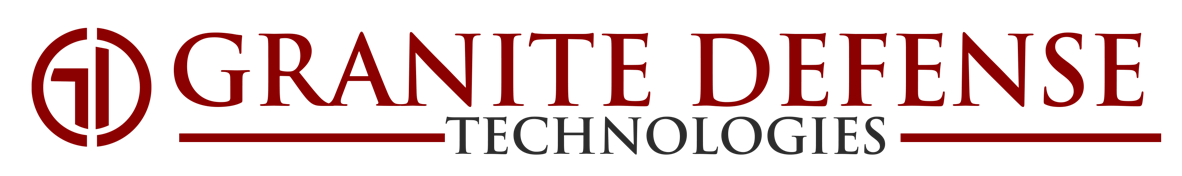 info@granitedefense.comwww.granitedefense.comFlexRadioWarranty: Subject to the terms and conditions set forth below, FlexRadio carries a hardware warranty that ensures the products we sell will be materially free from defects under normal use and provide repair service for a specified timeframe. This hardware warranty covers manufacturing defects in materials and workmanship encountered in the normal and reasonable use of the product during the warranty period. This warranty does not apply:To normal wear and tear;If the product has been physically mistreated or mishandled;If the product has been improperly installed or configured;If the product has been subject to an accident;If the product has been subject to lightning, electromagnetic pulses, power surges, incorrect electrical voltage, flood or other water damage, excessive heat and/or humidity or any electrical stress;If electrical connections have been incorrectly made resulting in damage;If any warranty protection seals have been broken;If the product has been subject to acts of nature; orIf the product has been modified from its original condition.Warranty PeriodsNew Radios: 2 yearsNew Amplifiers: 2 yearsCertified Pre-Loved radios: 1 yearFlex manufactured accessories (Maestro, FlexControl): 1 yearNon Flex manufactured accessories are warrantied by the OEM and vary by product.For additional information, please visit: https://www.flexradio.com/support/warranty/ Returns: All sales made by Granite Defense & Technologies are final. Unopened products may be eligible for return. Eligibility and any potential restocking fees are subject to GDT’s discretion.